SOLICITUD DE SERVICIOS DEL REGISTRO MERCANTIL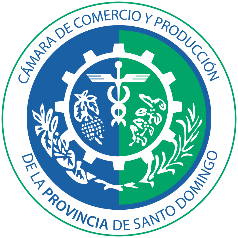 CORRECCIONES EN PLATAFORMANombre de la Sociedad\Empresa: ____________________________________________Número de transacción a Corregir: ___________________________________________Razón de Corrección:1.	Corrección del Certificado del Registro Mercantil		2.	Corrección de Copias Certificadas	3.	Corrección de Certificación4.	Corrección de Documentos5.	Falta de label6.	Falta de Sello	Especificación de la corrección:Nombre del solicitante: ______________________________________________Cédula: _______________________		Fecha: _____________________Teléfono: ____________________	Firma: ____________________________Correo:_____________________________________________________________Disculpe los inconvenientes, estamos para servirles.